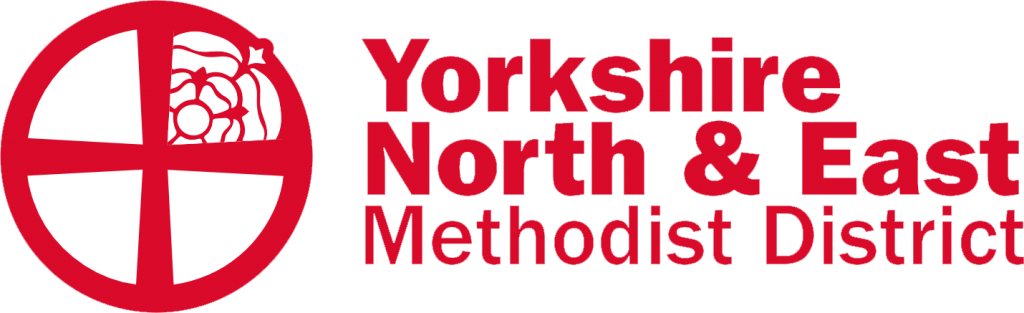 Getting To Know One AnotherRevd Michael Webster is a member of the Yorkshire North and East District and below is a little more about himAfter growing up in Leeds I went to Liverpool in 1960 to read Geography and subsequently Civic Design. No I never went to the Cavern! I had already made a commitment to follow Jesus, and 5 years in Meth Soc and SCM greatly helped me appreciate more of what this meant. After university I worked in the City Planning Department for 4 years, during which time Rowena and I married. There followed posts in the North Riding and then in the North York Moors National Park. Whilst working in Ryedale, God called me to the Presbyteral ministry. I had two enjoyable years in Hartley Victoria College. A second time in college when you are in your 40s has a lot to be said for it, but it was hard for Rowena at home with two children going through A levels. We went into circuit in 1989, stationed in Grimsby and after 8 years we were ‘pulled out’ to go to Derby East. I ‘sat down’ in 2006, coming back to Northallerton. Going to Greenbelt for the last 25 years and Taize every few years have been vital for our wellbeing. Sitting down brings the great gift of opportunities to be involved outside the ‘church box.. see more of the world’, and enjoy time with our family, including 4 granddaughters.Yorkshire North and East District Safeguarding Facebook GroupA closed Facebook group has been set up for the purposes of facilitating networking and the sharing of best practice amongst those with a safeguarding role within the District. If you would like to use this group, then please search for ‘Yorkshire North and East Safeguarding Forum ‘ and request to join.